Application for EmploymentISP Construction LLC is an Equal Opportunity Employer and is committed to excellence through diversity.Application for EmploymentISP Construction LLC is an Equal Opportunity Employer and is committed to excellence through diversity.Application for EmploymentISP Construction LLC is an Equal Opportunity Employer and is committed to excellence through diversity.Application for EmploymentISP Construction LLC is an Equal Opportunity Employer and is committed to excellence through diversity.Application for EmploymentISP Construction LLC is an Equal Opportunity Employer and is committed to excellence through diversity.Application for EmploymentISP Construction LLC is an Equal Opportunity Employer and is committed to excellence through diversity.Application for EmploymentISP Construction LLC is an Equal Opportunity Employer and is committed to excellence through diversity.Application for EmploymentISP Construction LLC is an Equal Opportunity Employer and is committed to excellence through diversity.Application for EmploymentISP Construction LLC is an Equal Opportunity Employer and is committed to excellence through diversity.Application for EmploymentISP Construction LLC is an Equal Opportunity Employer and is committed to excellence through diversity.Application for EmploymentISP Construction LLC is an Equal Opportunity Employer and is committed to excellence through diversity.Application for EmploymentISP Construction LLC is an Equal Opportunity Employer and is committed to excellence through diversity.Application for EmploymentISP Construction LLC is an Equal Opportunity Employer and is committed to excellence through diversity.Application for EmploymentISP Construction LLC is an Equal Opportunity Employer and is committed to excellence through diversity.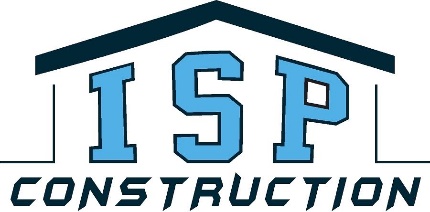 Personal InformationPersonal InformationPersonal InformationPersonal InformationPersonal InformationPersonal InformationPersonal InformationPersonal InformationPersonal InformationPersonal InformationPersonal InformationPersonal InformationPersonal InformationPersonal InformationPersonal InformationPersonal InformationPersonal InformationPersonal InformationNameNameNameAddressAddressAddressCityCityCityCityStateStateStateZipZipZipZipPhone NumberPhone NumberPhone NumberMobile NumberMobile NumberMobile NumberMobile NumberEmail AddressEmail AddressEmail AddressEmail AddressAre You A U.S. Citizen?Are You A U.S. Citizen?Are You A U.S. Citizen?Are You A U.S. Citizen?Are You A U.S. Citizen?Are You A U.S. Citizen?Are You A U.S. Citizen?Have You Ever Been Convicted Of A Felony?Have You Ever Been Convicted Of A Felony?Have You Ever Been Convicted Of A Felony?Have You Ever Been Convicted Of A Felony?Have You Ever Been Convicted Of A Felony?Have You Ever Been Convicted Of A Felony?Have You Ever Been Convicted Of A Felony?Have You Ever Been Convicted Of A Felony?Have You Ever Been Convicted Of A Felony?Have You Ever Been Convicted Of A Felony?Have You Ever Been Convicted Of A Felony?Yes Yes No No No No No Yes Yes No No No No No Date of BirthDate of BirthDate of BirthDate of BirthDate of BirthDate of BirthDate of BirthSocial Security NumberSocial Security NumberSocial Security NumberSocial Security NumberSocial Security NumberSocial Security NumberSocial Security NumberIf Selected For Employment Are You Willing To Submit To A Pre-Employment Drug Screening Test?If Selected For Employment Are You Willing To Submit To A Pre-Employment Drug Screening Test?If Selected For Employment Are You Willing To Submit To A Pre-Employment Drug Screening Test?If Selected For Employment Are You Willing To Submit To A Pre-Employment Drug Screening Test?If Selected For Employment Are You Willing To Submit To A Pre-Employment Drug Screening Test?If Selected For Employment Are You Willing To Submit To A Pre-Employment Drug Screening Test?If Selected For Employment Are You Willing To Submit To A Pre-Employment Drug Screening Test?If Selected For Employment Are You Willing To Submit To A Pre-Employment Drug Screening Test?If Selected For Employment Are You Willing To Submit To A Pre-Employment Drug Screening Test?If Selected For Employment Are You Willing To Submit To A Pre-Employment Drug Screening Test?If Selected For Employment Are You Willing To Submit To A Pre-Employment Drug Screening Test?If Selected For Employment Are You Willing To Submit To A Pre-Employment Drug Screening Test?If Selected For Employment Are You Willing To Submit To A Pre-Employment Drug Screening Test?If Selected For Employment Are You Willing To Submit To A Pre-Employment Drug Screening Test?If Selected For Employment Are You Willing To Submit To A Pre-Employment Drug Screening Test?If Selected For Employment Are You Willing To Submit To A Pre-Employment Drug Screening Test?If Selected For Employment Are You Willing To Submit To A Pre-Employment Drug Screening Test?If Selected For Employment Are You Willing To Submit To A Pre-Employment Drug Screening Test?Yes Yes No No No No No PositionPositionPositionPositionPositionPositionPositionPositionPositionPositionPositionPositionPositionPositionPositionPositionPositionPositionPosition You Are Applying ForPosition You Are Applying ForPosition You Are Applying ForPosition You Are Applying ForPosition You Are Applying ForPosition You Are Applying ForPosition You Are Applying ForAvailable Start DateAvailable Start DateAvailable Start DateAvailable Start DateAvailable Start DateAvailable Start DateAvailable Start DateDesired PayDesired PayDesired PayDesired PayDesired EmploymentDesired EmploymentDesired EmploymentDesired EmploymentDesired Employment Full Time Full Time Part Time Part Time Part Time Part Time Seasonal/Temporary Seasonal/Temporary Seasonal/TemporaryShift AvailabilityShift AvailabilityShift AvailabilityShift AvailabilityShift AvailabilityShift AvailabilityShift AvailabilityShift AvailabilityShift AvailabilityShift AvailabilityShift AvailabilityShift AvailabilityShift AvailabilityShift AvailabilityShift AvailabilityShift AvailabilityShift AvailabilityShift AvailabilityMondayMondayMondayTuesdayTuesdayWednesdayWednesdayThursdayThursdayThursdayFridaySaturdaySundaySundaySundaySundaySundaySundayFromToOvernight[[[[[[[[[[[[[[[[[[ExperienceExperienceExperienceExperienceExperienceExperienceExperienceExperienceExperienceExperienceExperienceExperienceExperienceExperienceExperienceExperienceExperienceExperienceJob TypeJob TypeJob TypeJob TypeJob TypeJob TypeJob TypeResponsibilitiesResponsibilitiesResponsibilitiesResponsibilitiesResponsibilitiesResponsibilitiesResponsibilitiesTime Frame (Years/Months)Time Frame (Years/Months)Time Frame (Years/Months)Time Frame (Years/Months)Employment HistoryEmployment HistoryEmployment HistoryEmployment HistoryEmployment HistoryEmployment HistoryEmployment HistoryEmployment HistoryEmployment HistoryEmployment HistoryEmployment HistoryEmployment HistoryEmployment HistoryEmployment HistoryEmployment HistoryEmployment HistoryEmployment HistoryEmployment HistoryEmployer (1)Employer (1)Employer (1)Job TitleJob TitleJob TitleJob TitleDates EmployedDates EmployedDates EmployedDates EmployedWork PhoneWork PhoneWork PhoneResponsibilitiesResponsibilitiesResponsibilitiesResponsibilitiesResponsibilitiesResponsibilitiesResponsibilitiesResponsibilitiesResponsibilitiesResponsibilitiesResponsibilitiesResponsibilitiesResponsibilitiesResponsibilitiesResponsibilitiesResponsibilitiesResponsibilitiesResponsibilitiesResponsibilitiesResponsibilitiesResponsibilitiesResponsibilitiesAddressAddressAddressCityCityCityCityStateStateStateZipZipZipZipEmployer (2)Employer (2)Employer (2)Job TitleJob TitleJob TitleJob TitleDates EmployedDates EmployedDates EmployedDates EmployedWork PhoneWork PhoneWork PhoneResponsibilitiesResponsibilitiesResponsibilitiesResponsibilitiesResponsibilitiesResponsibilitiesResponsibilitiesResponsibilitiesResponsibilitiesResponsibilitiesResponsibilitiesResponsibilitiesResponsibilitiesResponsibilitiesResponsibilitiesResponsibilitiesResponsibilitiesResponsibilitiesResponsibilitiesResponsibilitiesResponsibilitiesResponsibilitiesAddressAddressAddressCityCityCityCityStateStateStateZipZipZipZipEmployer (3)Employer (3)Employer (3)Job TitleJob TitleJob TitleJob TitleJob TitleJob TitleJob TitleDates EmployedDates EmployedDates EmployedDates EmployedWork PhoneWork PhoneWork PhoneResponsibilitiesResponsibilitiesResponsibilitiesResponsibilitiesResponsibilitiesResponsibilitiesResponsibilitiesResponsibilitiesResponsibilitiesResponsibilitiesResponsibilitiesResponsibilitiesResponsibilitiesResponsibilitiesResponsibilitiesResponsibilitiesResponsibilitiesResponsibilitiesResponsibilitiesResponsibilitiesResponsibilitiesResponsibilitiesAddressAddressAddressCityCityCityCityStateStateStateZipZipZipZipEmployer (4)Employer (4)Employer (4)Job TitleJob TitleJob TitleJob TitleDates EmployedDates EmployedDates EmployedDates EmployedWork PhoneWork PhoneWork PhoneResponsibilitiesResponsibilitiesResponsibilitiesResponsibilitiesResponsibilitiesResponsibilitiesResponsibilitiesResponsibilitiesResponsibilitiesResponsibilitiesResponsibilitiesResponsibilitiesResponsibilitiesResponsibilitiesResponsibilitiesResponsibilitiesResponsibilitiesResponsibilitiesResponsibilitiesResponsibilitiesResponsibilitiesResponsibilitiesAddressAddressAddressCityCityCityCityStateStateStateZipZipZipZipSignature DisclaimerSignature DisclaimerSignature DisclaimerSignature DisclaimerSignature DisclaimerSignature DisclaimerSignature DisclaimerSignature DisclaimerSignature DisclaimerSignature DisclaimerSignature DisclaimerSignature DisclaimerSignature DisclaimerSignature DisclaimerSignature DisclaimerSignature DisclaimerSignature DisclaimerSignature DisclaimerI certify that my answers are true and complete to the best of my knowledge. If this application leads to employment, I understand that false or misleading information in my application or interview may result in my release.I certify that my answers are true and complete to the best of my knowledge. If this application leads to employment, I understand that false or misleading information in my application or interview may result in my release.I certify that my answers are true and complete to the best of my knowledge. If this application leads to employment, I understand that false or misleading information in my application or interview may result in my release.I certify that my answers are true and complete to the best of my knowledge. If this application leads to employment, I understand that false or misleading information in my application or interview may result in my release.I certify that my answers are true and complete to the best of my knowledge. If this application leads to employment, I understand that false or misleading information in my application or interview may result in my release.I certify that my answers are true and complete to the best of my knowledge. If this application leads to employment, I understand that false or misleading information in my application or interview may result in my release.I certify that my answers are true and complete to the best of my knowledge. If this application leads to employment, I understand that false or misleading information in my application or interview may result in my release.I certify that my answers are true and complete to the best of my knowledge. If this application leads to employment, I understand that false or misleading information in my application or interview may result in my release.I certify that my answers are true and complete to the best of my knowledge. If this application leads to employment, I understand that false or misleading information in my application or interview may result in my release.I certify that my answers are true and complete to the best of my knowledge. If this application leads to employment, I understand that false or misleading information in my application or interview may result in my release.I certify that my answers are true and complete to the best of my knowledge. If this application leads to employment, I understand that false or misleading information in my application or interview may result in my release.I certify that my answers are true and complete to the best of my knowledge. If this application leads to employment, I understand that false or misleading information in my application or interview may result in my release.I certify that my answers are true and complete to the best of my knowledge. If this application leads to employment, I understand that false or misleading information in my application or interview may result in my release.I certify that my answers are true and complete to the best of my knowledge. If this application leads to employment, I understand that false or misleading information in my application or interview may result in my release.I certify that my answers are true and complete to the best of my knowledge. If this application leads to employment, I understand that false or misleading information in my application or interview may result in my release.I certify that my answers are true and complete to the best of my knowledge. If this application leads to employment, I understand that false or misleading information in my application or interview may result in my release.I certify that my answers are true and complete to the best of my knowledge. If this application leads to employment, I understand that false or misleading information in my application or interview may result in my release.I certify that my answers are true and complete to the best of my knowledge. If this application leads to employment, I understand that false or misleading information in my application or interview may result in my release.Name (Please Print)Name (Please Print)Name (Please Print)Name (Please Print)Name (Please Print)Name (Please Print)Name (Please Print)SignatureSignatureSignatureSignatureSignatureSignatureSignatureSignatureSignatureSignatureSignatureDateDateDate